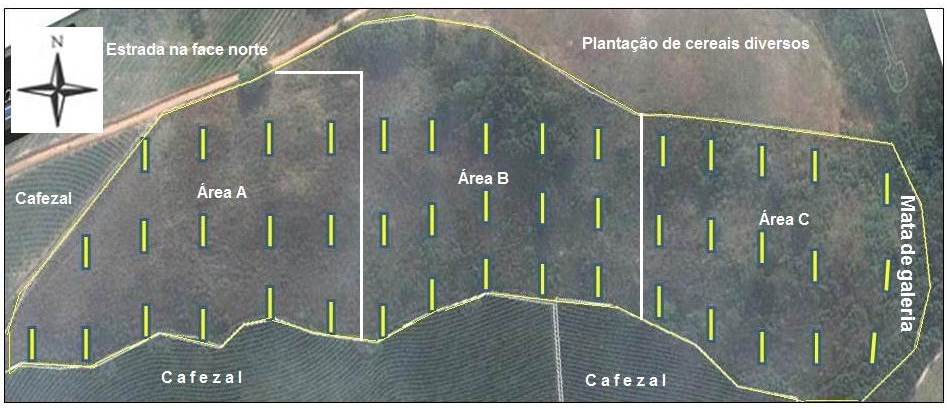 Figura 1. Fragmento florestal subdividido nas três diferentes áreas (A, B e C). As barras representam os pontos amostrados em cada área. Fonte: GOOGLE EARTH, 2011. Elaborado pelos autores, 2013.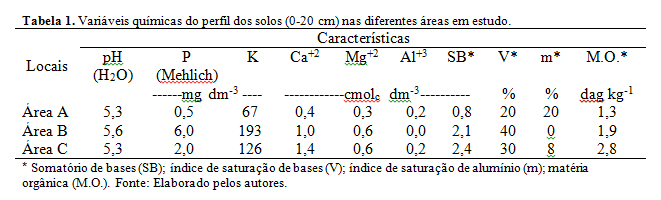 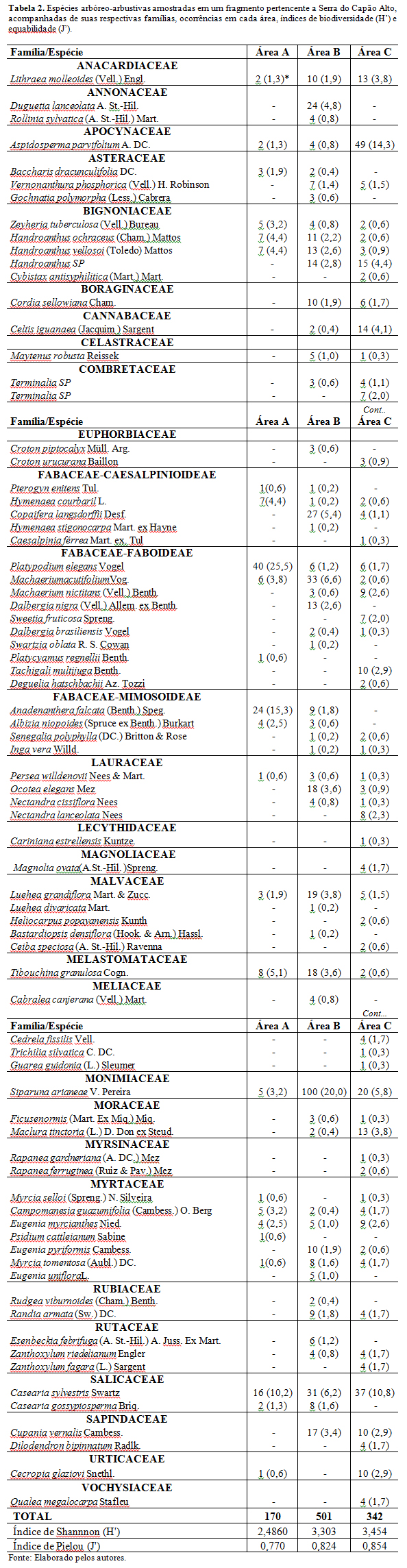 .Tabela 3. Similaridade florística entre o fragmento da Serra do Capão Alto com alguns fragmentos na região do Sul de Minas Gerais. S = riqueza de espécies; SC = número de espécies comuns; IS = Índice de Similaridade de Sørensen.1São Sebastião (S. S.);  2Parque Ecológico (P. E.); 3Parque Florestal Municipal (P. F. M.). Fonte: Elaborado pelos autores.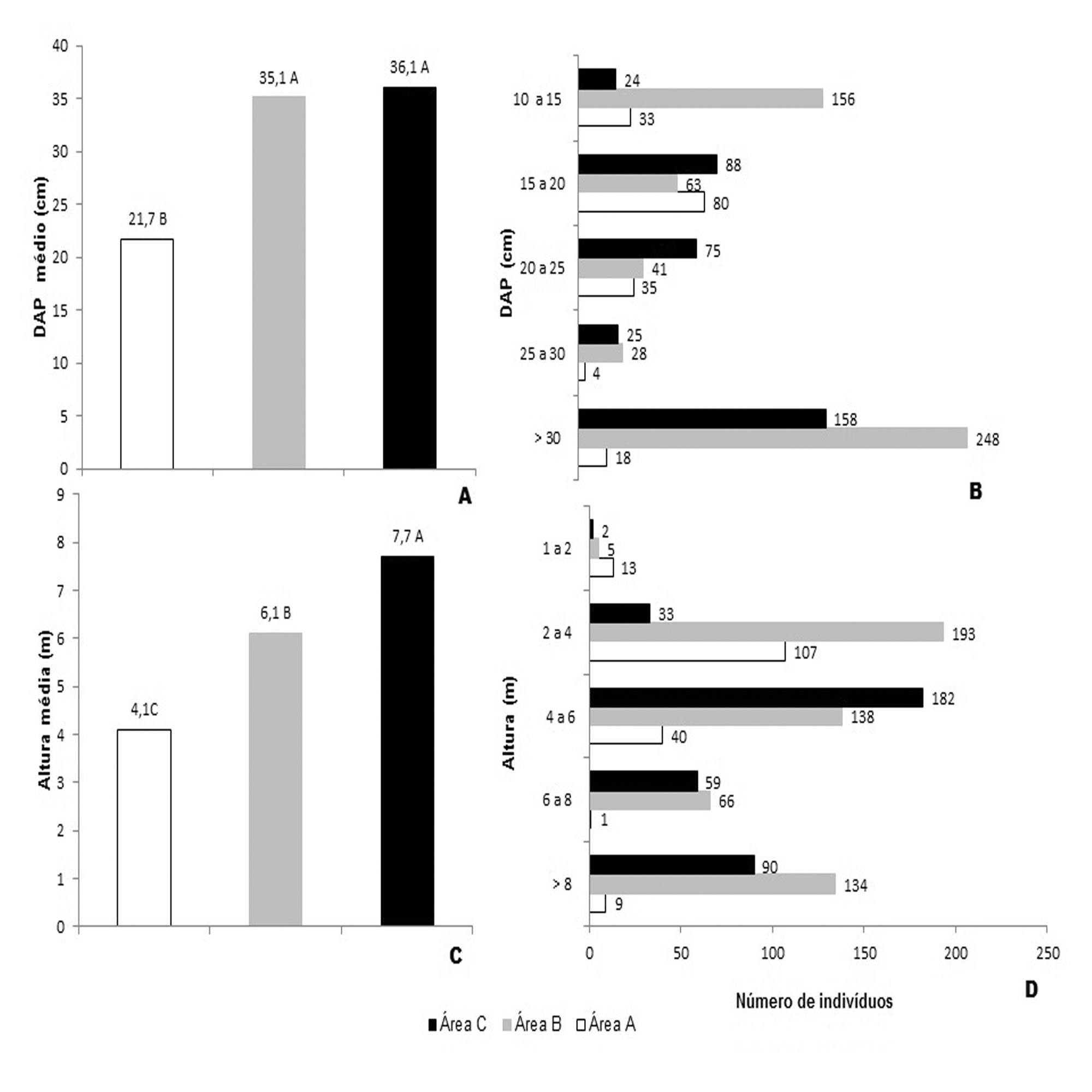 Figura 2. Distribuição dos indivíduos arbóreos em classes de diâmetro e altura nas áreas amostradas A, B e C. Fonte: Elaborado pelos autores.Localidade/Município (MG)AutoresAltitude (m)  SSCIS (%)Campus UFLA – LavrasPereira et al., 20119191612318,48Mata do Galego – LumináriasChelene, 2014800 - 1.0011852317,55Fragmentos – S. S. da Boa Vista1Silva et al., 2009809821416,35P. E. Quedas do Rio Bonito – Lavras2Dalanesi et al., 20041.000 -1.3003843112,58Toca dos Urubus – BaependiFerreira e Forzza, 20091.40039518  7,20Fragmentos – AlfenasCarneiro, 20138821951913,97Campos UFV – ViçosaFerreira Júnior et al., 2007620 - 8201301611,59P. F. M. São Francisco – Varginha3Naves e Berg, 20129501111617,02